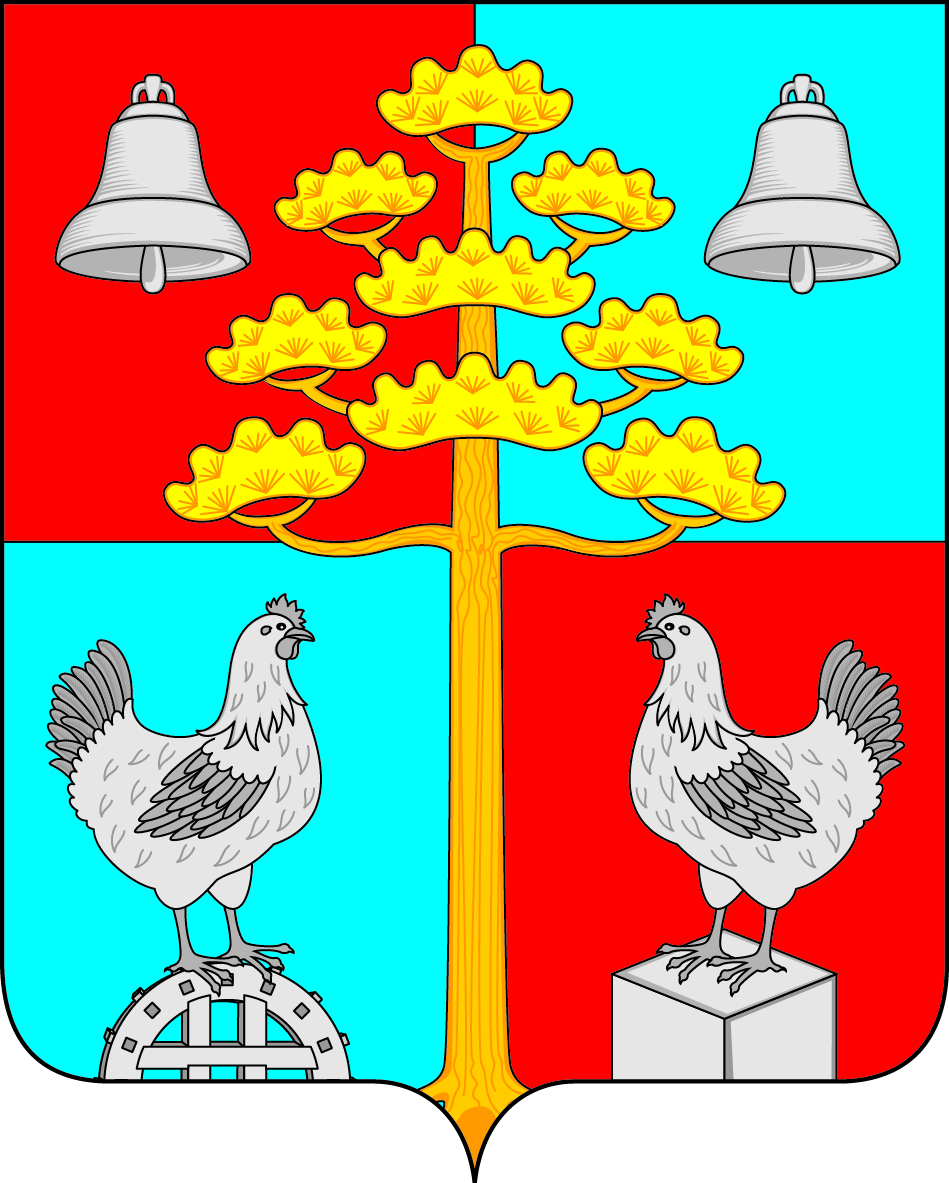    Российская ФедерацияИркутская областьДУМАСЕЛЬСКОГО ПОСЕЛЕНИЯСОСНОВСКОГОМУНИЦИПАЛЬНОГО ОБРАЗОВАНИЯРЕШЕНИЕОт                                                                                                           № с. СосновкаО мерах по предупреждению пожаров, и организация их тушения в весенне-летний пожароопасный период 2018 годаВ соответствии с  Федеральным законом от 21 декабря 1994 г. № 69-ФЗ «О пожарной безопасности», Федеральным законом от 21 декабря 1994 г. № 68-ФЗ «О защите населения и территорий от чрезвычайных ситуаций природного и техногенного характера», в целях предупреждения чрезвычайных ситуаций, связанных с лесными и ландшафтными  пожарами, и обеспечения безопасности людей в весенне-летний пожароопасный период 2018 года на территории  сельского поселения Сосновского муниципального образования, руководствуясь статьями 6, 31, 46 Устава Сосновского муниципального образования, Дума сельского поселения Сосновского муниципального образования   РЕШИЛА:1.Утвердить План мероприятий по предупреждению пожаров, защите населения и территории в пожароопасный весенне-летний период 2018 года и организации борьбы с лесными пожарами на территории Сосновского муниципального образования (приложение 1).2.Запретить в лесах, расположенных на территории Сосновского муниципального образования в период весенне-летнего пожароопасного сезона разведение костров, выезд транспортных средств, проведение работ, представляющих угрозу пожарной безопасности лесов.3.Рекомендовать руководителям сельскохозяйственных   и лесозаготовительных предприятий, независимо от форм собственности, расположенных на территории Сосновского сельского поселения, до начала пожароопасного весенне-летнего сезона 2018 года провести мероприятия по охране лесов, прилегающих к подведомственным им территориям.4.Настоящее решение опубликовать в  газете «Сосновский Вестник» и разместить на официальном сайте администрации Сосновского муниципального образования.5.Контроль за исполнением настоящего решения оставляю за собой.Глава сельского поселенияСосновского муниципального образования                                Мелентьев В.С.Утвержденрешением Думы № ____ от ____________г.ПЛАН мероприятий по подготовке к пожароопасному весенне-летнему периоду 2018 года на территории Сосновского муниципального образования Глава сельского поселения Сосновского муниципального образования			                    В.С.Мелентьев№ п.п.Наименование мероприятийОтветственный за исполнениеСрок исполненияОтметка об исполненииОтметка об исполнении1.Профилактические мероприятия по обеспечению противопожарной безопасности1.Профилактические мероприятия по обеспечению противопожарной безопасности1.Профилактические мероприятия по обеспечению противопожарной безопасности1.Профилактические мероприятия по обеспечению противопожарной безопасности1.Профилактические мероприятия по обеспечению противопожарной безопасности1.Профилактические мероприятия по обеспечению противопожарной безопасности1.1.Издать и довести до сведения предприятий, учреждений, организаций, всех форм собственности нормативный акт администрации Сосновского МО о подготовке к пожароопасному весенне-летнему периоду 2018 года и организации борьбы с лесными пожарами на территории МОВедущий специалист  по муниципальному хозяйствуКулинченко Е.А.до 15.04.20181.2.Организовать проверку, ремонт и содержание имеющихся средств противопожарной защиты, пожарных водоисточников (гидрантов, водопроводов, пирсов на искусственных водоёмах)Ведущий специалист  по муниципальному хозяйствуКулинченко Е.А.до 01.05.20181.3.Разработать и принять необходимые меры по обеспечению пожарной безопасности своих объектов, обеспечить на закрепленной территории строгое выполнение требований по недопущению разведения открытых очагов огня.Руководителипредприятий, учреждений и организаций всех форм собственности, собственники объектов недвижимости, расположенных на территории Сосновского муниципального образования.до 20.04.20181.4.Организовать надлежащую охрану складских, производственных и вспомогательных объектов, территории, обеспечив их первичными средствами пожаротушения и запасами воды в соответствии с установленными нормами.Руководителипредприятий, учреждений и организаций всех форм собственности, собственники объектов недвижимости, расположенных на территории Сосновского муниципального образования.постоянно 1.5.Имеющуюся пожарную и другую водоподающую технику, пожарное оборудование привести в состояние готовности к работе.Руководителипредприятий, учреждений и организаций всех форм собственности, собственники объектов недвижимости, расположенных на территории Сосновского муниципального образования.в постоянной готовности1.6.Обеспечить очистку закрепленной и прилегающей к периметрам предприятий (организаций) территорий от сгораемых отходов, мусора, ежедневный сбор и вывоз производственных отходов с рабочих мест, ликвидацию несанкционированных свалок твердых бытовых отходов.Руководителипредприятий, учреждений и организаций всех форм собственности, собственники объектов недвижимости, расположенных на территории Сосновского муниципального образования.до 01.05.20181.7Установить контроль за своевременным покосом (перепашкой) сухой травы на подведомственной территории.Руководителипредприятий, учреждений и организаций всех форм собственности, собственники объектов недвижимости, расположенных на территории Сосновского муниципального образования.постоянно 1.8На всех объектах с массовым пребыванием людей (50 человек и более) провести практические тренировки с персоналом по отработке их действий по обеспечению эвакуации людей при возникновении пожара.Руководителипредприятий, учреждений и организаций всех форм собственности, собственники объектов недвижимости, расположенных на территории Сосновского муниципального образования.до 01.05.20181.9Провести инструктивные занятия с рабочим персоналом по соблюдению техники безопасности при  пожаре.Руководителипредприятий, учреждений и организаций всех форм собственности, собственники объектов недвижимости, расположенных на территории Сосновского муниципального образования.до 20.04.20181.10.Обеспечить организацию и проведение работ по очистке подвальных и чердачных помещений, технических этажей от мусора, исключить проникновение в них посторонних лиц.Принять дополнительные меры по недопущению случаев бесконтрольного сжигания порубочных остатков, мусора, сухой травы и листвы.ООО «Усольчанка» Е.С.СередюкВедущий специалист по муниципальному хозяйству Кулинченко Е.А.постоянно 1.11.Разработать и представить в администрацию Сосновского МО графики дежурства на майские  в выходные и праздничные дни лиц ответственных за противопожарную безопасность.Руководителипредприятий, учреждений и организаций всех форм собственности, расположенных на территории Сосновского муниципального образования.до 25.04.20181.12.Организовать опашку минирализованных полос прилегающих к лесным массивамООО «ЖКХ» С.Л.ТретьяковВедущий специалист по муниципальному хозяйству Кулинченко Е.А.до начала пожароопасного периода1.13Проведение инструктажей, пресечение попыток разведения костров и пала травы.Обеспечить проведение разъяснительных бесед о мерах пожарной безопасности в пожароопасный период службой участковых инспекторов при работе на объектах, в жилом секторе и на дачных участках.Организовать проведение рейдов по проверке мест проживания неблагополучных семей, лиц, склонных к употреблению спиртных напитков. Ведущий специалист по муниципальному хозяйству Кулинченко Е.А. постоянно 1.14Провести в МОУ СОШ № 7 с. Сосновка, МДОУ «Детский сад № 23 с.Сосновка», амбулатории с.Сосновка занятия по соблюдению мер пожарной безопасности и поведению детей в пожароопасный период и отработке безопасной эвакуации в случае пожара.Ведущий специалист по муниципальному хозяйству Кулинченко Е.А., руководители учреждений. До 01.05.2018г.1.15Проводить беседы, лекции о значении леса, необходимости осторожного обращения с огнём, соблюдении других требований пожарной безопасности в лесах и действиям при обнаружении пожаров.Ведущий специалист по муниципальному хозяйству Кулинченко Е.А. постоянно 1.16Использовать средства массовой информации по информированию населения о противопожарном состоянии на территории поселения и решениях о запрете или ограничениях посещения лесов. Ведущий специалист по муниципальному хозяйству Кулинченко Е.А.в течение пожароопасного сезона.2.Мероприятия по обеспечению своевременного обнаружения и ликвидации лесных пожаров.2.Мероприятия по обеспечению своевременного обнаружения и ликвидации лесных пожаров.2.Мероприятия по обеспечению своевременного обнаружения и ликвидации лесных пожаров.2.Мероприятия по обеспечению своевременного обнаружения и ликвидации лесных пожаров.2.Мероприятия по обеспечению своевременного обнаружения и ликвидации лесных пожаров.2.Мероприятия по обеспечению своевременного обнаружения и ликвидации лесных пожаров.2.1. Рекомендовать руководителям сельскохозяйственных, Усольского и Шелеховского лесхозов и лесоперерабатывающих предприятий, учреждений  и организаций, независимо от форм собственности, организовать дежурство ответственных работников в нерабочее время на пожароопасный сезон и обеспечить резерв горюче-смазочных материалов для обеспечения транспорта привлекаемого по ликвидации пожаров.Руководителипредприятий, учреждений и организаций всех форм собственности, расположенных на территории Сосновского муниципального образования.до 25.04.20182.2. Осуществлять ежедневный контроль на территории муниципального образования за ходом тушения лесных пожаров в случае их возникновенияГлава администрацииМелентьев В.С.ведущий специалист по муниципальному хозяйству Кулинченко Е.А. в течение пожароопасного сезона2.3.Обеспечить привлечение местного населения для ликвидации лесных пожаров по мере необходимости.Глава администрацииМелентьев В.С.Ведущий специалист по муниципальному хозяйству Кулинченко Е.А. в течение пожароопасного сезона